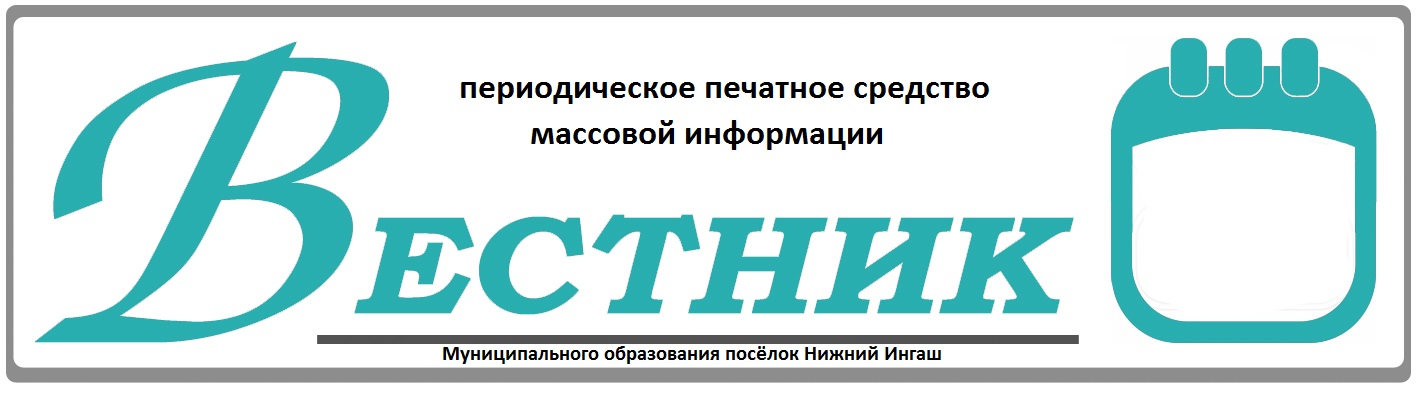 Официально________________________________                                                                     СОДЕРЖАНИЕ: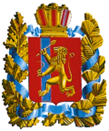 АДМИНИСТРАЦИЯ ПОСЁЛКА НИЖНИЙ ИНГАШНИЖНЕИНГАШСКОГО РАЙОНАКРАСНОЯРСКОГО КРАЯПОСТАНОВЛЕНИЕ23.08.2022 г.                                          пгт Нижний Ингаш                                     № 161Об отмене размещения предложения инвестора на заключение концессионного соглашения без проведения конкурса	 Администрацией поселка Нижний Ингаш Нижнеингашского района Красноярска края было размещено 06.07.2022г. на официальном сайте торгов torgi.gov.ru предложение инвестора 3060722/1034053/01 – ЛОТ №1 от ООО «Удача плюс» (ИНН 2415001830, ОГРН 1122450001410 г. Иланский) на заключение концессии на объекты нежилое здание – КНС, с оборудованием, общей площадью 126 кв. м., расположенное по адресу: Россия, Красноярский край, Нижнеингашский район, пгт. Нижний Ингаш, ул. Восточная, д.20А и сооружения – канализационные сети, общей протяжённостью 5200 метров, расположенные в посёлке Нижний Ингаш 	Согласно определения от 01.08.2022г. об отказе в продлении срока исполнения предписания по делу №60-15-21 (024/01/15-2599/2021) Красноярским УФАС России были выявлены недостатки в размещении инициативной концессии, принимая во внимание вышеизложенное,  ПОСТАНОВЛЯЮ:Отменить сообщение о предложении инвестора №3060722/1034053/01 – ЛОТ №1 от ООО «Удача плюс» (ИНН 2415001830, ОГРН 1122450001410 г. Иланский) о заключении концессионного соглашения на объекты нежилое здание – КНС, с оборудованием, общей площадью 126 кв. м., расположенное по адресу: Россия, Красноярский край, Нижнеингашский район, пгт. Нижний Ингаш, ул. Восточная, д.20А и сооружения – канализационные сети, общей протяжённостью 5200 метров, расположенные в посёлке Нижний Ингаш.Уведомить о принятом решении участников инициативной концессии.Разместить настоящее постановление на официальном сайте Российской Федерации  для размещения информации о проведении торгов www.torgi.gof.ru и на официальном сайте администрации поселка Нижний  Ингаш.          3. Опубликовать настоящее постановление в официальном средстве массовой информации «Вестник муниципального образования поселок Нижний Ингаш Нижнеингашского района Красноярского края».	4. Контроль за исполнением настоящего постановления возложить на заместителя главы поселка Нижний  Ингаш В.А. Глазкова.	5. Постановление вступает в силу с момента его опубликования в официальном средстве массовой информации «Вестник муниципального образования поселок Нижний Ингаш Нижнеингашского района Красноярского края».И.о. Главы поселкаНижний Ингаш                                                                                   В.А. Глазков                 Учредители:Нижнеингашский поселковый Совет депутатовАдминистрация поселка Нижний ИнгашНижнеингашского районаКрасноярского края663850 Красноярский край,Нижнеингашский район, пгт. Нижний Ингаш, ул. Ленина, 160   	                                                    Ответственный                                                                      за выпуск:                 Выходит                                     Фрицлер И.В.             1 раз в месяц           Распространение                             Телефон:               Бесплатно                               8 (39171) 22-4-18                  Тираж                                   8 (39171) 22-1-19           30 экземпляров                                 Факс:                                                               8 (39171) 21-3-10    1Постановление №161 от 23.08.2022 «Об отмене размещения предложения инвестора на заключение концессионного соглашения без проведения конкурса»1 -2  стр.